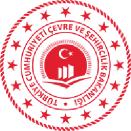 T.C.  			ÇEVRE VE ŞEHİRCİLİK BAKANLIĞITABİAT VARLIKLARINI KORUMA GENEL MÜDÜRLÜĞÜ31.0Sayı     :E-46981554-252.01.02[252.01.02]-650552	31.03.2021Konu   : Kırşehir ili, Mucur ilçesi, Seyfe Gölü ve Obruk Köyü Doğal Sit Alanının ''Kesin Korunacak Hassas Alan'' kısmının tescili hk.DAĞITIM YERLERİNE1 Nolu Cumhurbaşkanlığı Kararnamesinin 109.Maddesine göre, Kırşehir ili, Mucur ilçesi sınırları içerisinde yer alan Seyfe Gölü ve Obruk Köyü Doğal Sit Alanının koruma statüsünün Kesin Korunacak Hassas Alanı kısmına ait olan tescil işlemi, 19.03.2021 tarih ve 3702 sayılı Cumhurbaşkanı Kararı ile onaylanmış olup, 20.03.2021 tarih ve 31429 sayılı Resmi Gazete'de yayımlanarak ilan edilmiştir.Seyfe Gölü ve Obruk Köyü Doğal Sit Alanının Nitelikli Doğal Koruma Alanı ve Sürdürülebilir Koruma ve Kontrollü Kullanım Alanı ise, 30.10.2017 tarih ve 12899 sayılı Bakanlık Makamı Olur'u ile onaylanmıştır.Korunan Alanların Tespit, Tescil ve Onayına İlişkin Usul ve Esaslara Dair Yönetmelik doğrultusunda kararın dağıtımının yapılması, söz konusu alana ait tapu kütüğünün beyanlar hanesinde bulunan mevcut doğal sit şerhinin kaldırılarak yerine ''Doğal Sit-Kesin Korunacak Hassas Alan'' şerhinin konulması, doğal sit alanından çıkarılan alanlarda tapudaki şerhlerin kaldırılması, doğal sit alanına ait tescil kararının İl Müdürlüğünüz internet sayfasında en az bir ay süreyle duyurulması ve sit statüsü değişen alanlarda korunan alanlara ilişkin ilgili mevzuatımız gereği işlem yapılması, ayrıca ilan edilen söz konu alanların korunması ile ilgili tedbirlerin alınarak sürekli kontrollerin yapılması hususunda;Bilgilerinizi ve gereğini arz ve rica ederim.Mehmet Ali KAHRAMANBakan a.Tabiat Varlıklarını Koruma Genel MüdürüEk:- 3702 sayılı Cumhurbaşkanı Kararı ve ekleri (22 sayfa)- Bakanlık Makamının 30.10.2017 tarih ve 12899 sayılı Olur'u. (NDKA, SKKA) (3 sayfa)- Sayısal veriler (KKHA, NDKA, SKKA)Dağıtım:Gereği:	Bilgi:Bu belge, güvenli elektronik imza ile imzalanmıştır.
Belge Doğrulama Kodu : YVCISBEO	Belge Doğrulama Adresi: https://www.turkiye.gov.tr/cevre-ve-sehircilik-bakanligi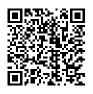 Mustafa Kemal Mahallesi	Bilgi için:Gözde REŞBERÇankaya/ANKARA	Biyolog1 / 2NEVŞEHİR VALİLİĞİNE (Çevre ve Şehircilik İl Müdürlüğü) KIRŞEHİR VALİLİĞİNE (Çevre ve Şehircilik İl Müdürlüğü) Tapu Ve Kadastro Xı. (Kayseri) Bölge MüdürlüğüneÇevre ve Şehircilik Bakanlığına(Mekansal Planlama Genel Müdürlüğü)Çevre ve Şehircilik Bakanlığına(Milli Emlak Genel Müdürlüğü)Enerji Ve Tabii Kaynaklar Bakanlığına(Maden ve Petrol İşleri Genel Müdürlüğü)Tarım Ve Orman Bakanlığına(Doğa Koruma ve Milli Parklar Genel Müdürlüğü)Tarım Ve Orman Bakanlığına(Orman Genel Müdürlüğü)Tarım Ve Orman Bakanlığına(Devlet Su İşleri Genel Müdürlüğü)Kültür Ve Turizm Bakanlığına(Kültür Varlıkları ve Müzeler Genel Müdürlüğü)Kırşehir Belediye BaşkanlığınaMucur Belediye BaşkanlığınaMucur KaymakamlığınaBelge Doğrulama Kodu : YVCISBEOMustafa Kemal Mahallesi Çankaya/ANKARABu belge, güvenli elektronik imza ile imzalanmı tır.Bilgi için:Gözde REŞBER BiyologBelge Do rulama Adresi: https://www.turkiye.gov.tr/cevre-ve-sehircilik-bakanligi2 / 2T.C.ÇEVRE VE ŞEHİRCİLİK BAKANLIĞITabiat Varlıklarını Koruma Genel Müdürlüğü3o. io. a-or*}-Sayı        : 20054479/ 42.$Û3Konu      : Nevşehir İli, Hacıbektaş İlçesi, Kırşehirİli, Merkez, Boztepe ve Mucur İlçeleriSeyfc Gölü ve Çevresi Doğal SitAlanının Tescili Hk.BAKANLIK MAKAMINAİlgi:   Nevşehir Valiliği'nin (Çevre ve Şehircilik İl Müdürlüğü) 11.09.2017 tarih ve E.3802 sayılı yazısı.Bakanlığımızca (Tabiat Varlıklarını Koruma Genel Müdürlüğü) başlatılan "Nevşehir, Kırşehir, Niğde ve Aksaray İlleri Doğal Sit Alanlarının Ekolojik Temelli Bilimsel Araştırma Projesi Hizmet Alımı İşi"nin Nevşehir Valiliğince (Çevre ve Şehircilik İl Müdürlüğü) kabul işlemleri tamamlanmış olup, Genel Müdürlüğümüzce onaylanmıştır.. İlgi yazı ile; söz konusu proje kapsamında bulunan Nevşehir İli, Hacıbektaş İlçesi, Kırşehir İli, Merkez, Boztepe ve Mucur İlçeleri Seyfe Gölü ve Çevresi Doğal Sit Alanının koruma statülerinin yeniden değerlendirilmesi için hazırlanan Ekolojik Temelli Bilimsel Araştırma Raporunun Nevşehir Tabiat Varlıklarını Koruma Bölge Komisyonunun 15.08.2017 tarih ve 966 sayılı kararı ile görüşüldüğü ifade edilmekte olup, alman komisyon kararları ile;40.001 Kod nolu Kırşehir İli, Mucur İlçesi, Seyfe Gölü 1. Derece Doğal Sit Alanlarına ilişkin önerinin uygun olduğuna, rapor eki haritada sınırları ve koordinatları belirlenen 40.001 Kod numaralı alanın "Kesin Korunacak Hassas Alan" olarak tesciline,40.002 Kod nolu Kırşehir İli, Boztepe ve Mucur İlçeleri ve Nevşehir İli, Hacıbektaş İlçesi, Seyfe Gölü çevresi, 1. ve 2. Derece Doğal Sit Alanlarına ilişkin önerinin uygun olduğuna, rapor eki haritada sınırları ve koordinatları belirlenen 40.002 Kod numaralı alanın "Nitelikli Doğal Koruma Alanı" olarak tesciline,40.002.1-40.002.2-40.002.3-40.002.4-40.002.5-40.002.6-40.002.7-40.002.8-40.002.9-40.002.10-40.002.11-40.002.12-40.002.13 Kod nolu Kırşehir İli, Boztepe ve Mucur İlçe Köyleri, 1. Ve 2. Derece Doğal Sit Alanlarına ilişkin önerinin uygun olduğuna,	40.002.1-40.002.2-40.002.3-40.002.4-40.002.5-40.002.6-40.002.7-40.002.8-40.002.9-40.002.10-40.002.11-40.002.12-40.002.13 Kod nolu köy yerleşim alanlarının "Sürdürülebilir Koruma ve Kontrollü Kullanım Alanı" olarak tesciline,40.003 Kod nolu, Kırşehir İli, Mucur İlçesi, Obruk Köyü 1. Derece Doğal Sit Alanına   ilişkin   önerinin   uygun   olduğuna,   rapor   eki   haritada   sınırları   vekoordinatları belirlenen 40.003 Kod nolu alanın "Kesin Korunacak HassasqAlan" olarak tesciline,	^>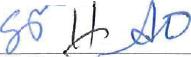 Mustafa Kemal Malı. Eskişehir Yolu (Duınlııpınar Bulvarı) 9. Km. Çankaya/ANKARA	www.csb.gov.trTel: (0 312) 5864203    Faks: (0 312") 2222453	İrtibat: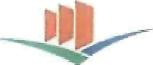 T.C.ÇEVRE VE ŞEHİRCİLİKBAKANLİĞİ40.004 Kod nolu, Kırşehir İli, Mucur İlçesi, Obruk Köyü 1. Derece Doğal Sit Alanına ilişkin önerinin uygun olduğuna, rapor eki haritada sınırları ve koordinatları belirlenen 40.004 Kod numaralı alanın "Sürdürülebilir Koruma ve Kontrollü Kullanım Alanı" olarak tesciline,40.005 Kod nolu Kırşehir İli, Mucur İlçesi, Arsaklı Köyü 1. Derece Doğal ve Arkeolojik Sit Alanına ilişkin öneri uygun görülerek 1. Derece Doğal Sit şerhinin iptalineKarar verildiğine ve onaylanmak üzere Bakanlığımıza (Tabiat Varlıklarını Koruma Genel Müdürlüğü) gönderilmesine karar verildiği belirtilmektedir.644 sayılı Çevre ve Şehircilik Bakanlığının Teşkilat ve Görevleri Hakkında Kanun Hülonünde Kararname'nin 13/A maddesinin 2. fıkrası "...Bakanlıkça tespit edilen doğal sit alanları, tabiat varlıkları ve bunların koruma alanlarının tescil ve ilanı Bakanın onayı ile yapılır. Ancak Bakanlıkça yapı yasağı önerilen tabiat varlıkları ve doğal sit alanları dahil orman rejimine tabi olmayan bütün koruma alanları Bakanlar Kurulu kararı ile tescil ve ilan edilir... "şeklindedir.Bu doğrultuda; ekte bulunan Komisyon Kararı ve eklerinde (Mülga Tescil Kararları, Doğal Sit Tespit Fişi, Ekolojik Temelli Bilimsel Araştırma Raporu, CD-tüm sayısal veriler) harita ve koordinat bilgileri verilen, Nevşehir İli, Hacıbektaş İlçesi, Kırşehir İli, Merkez, Boztepe ve Mucur İlçeleri Seyfe Gölü ve Çevresi Doğal Sit Alanının yeni statülerinin tescil işlemlerine ilişkin, Nevşehir Tabiat Varlıklarını Koruma Bölge Komisyonunun 15.08.2017 tarih ve 966 sayılı kararının onaylanması ve aynı alanlardaki tapu kütüğünün beyanlar hanesinde bulunan Doğal Sit şerhlerinin kaldırılması, yerlerine "Doğal Sit-Nitelikli Doğal Koruma Alanı" ve "Doğal Sit-Sürdürülebilir Koruma ve Kontrollü Kullanım Alanı"^^İrJûMustafa Kemal Malı. Eskişehir Yolu (Dumlupınar Bulvarı) 9. Km. Çankaya/ANKARA	\vw\v.csb.gov.trTel: (0 312) 5864203    Faks: (0 312) 2222453	İrtibat: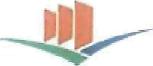 T.C.ÇEVRE VE ŞEHİRCİLİKBAKANLIĞIşerhinin konulması, statüsü iptal edilen alandaki tapu kütüğünim beyanlar hanesinde bulunan mevcut I. Derece Doğal Sit şerhinin kaldırılması ve Kesin Korunacak Hassas Alanların tescil işlemleri için ise Bakanlar Kurulu'na gönderilmesi hususunu;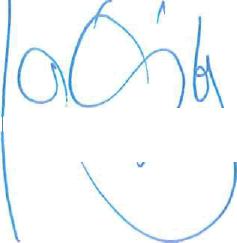 Keıııalettin Cengiz TEKI^SOY Genel Müdür V.Tensiplerinize arz ederim.Uygun Görüşle Arz Ederim O.ST. A.O./2017OÛaMDRefik TUZCUOGLU Müsteşar YardımcısıUygun Görüşle Arz Ederim
L	/2017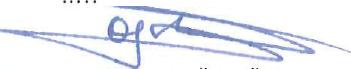 Prof. Dr. Mustafa OZTURK MüsteşarUygun Görüşle Arz Ederim
	/	/2017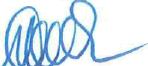 Mdımet CEYLAN Bakan YardımcısıOLUR£j..&{ /.$Âr-T2017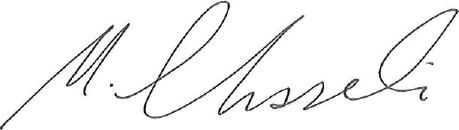 Mehmet OZHASEKI BakanEKLER:Komisyon.../.../2017 .../.../2017 .../.../2017 .../.../20I7Kararı ve Ekleri (1 adet dosya)Nevşehir Tabiat Varlıklarını Koruma Bölge Komisyonunun 15.08.2017 tarihli ve 966 sayılı kararı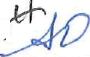 Mülga Tescil KararlanHaritaDoğal Sit Tespit FişiKoordinatlarKurum GörüşleriEkolojik Temelli Bilimsel Araştırma RaporuCD (Tüm Sayısal Veriler)	y Şehir Plancısı : H.ECEVİT/^2 Şube Md. V. : S. IŞIKLAR^ «-Dai. Bşk. V. : Ü. TURAN Gn. Md. Yrd. V.                 : A. DEMİRTASMustafa Kemal Malı. Eskişehir Yolu (Dumlupmar Bulvarı) 9. Km. Çankaya/ANKARA
Tel: (0 312) 5864203    Faks: fO 312) 2222453	İrtibat:T.C.ÇEVRE VE ŞEHİRCİLİK BAKANLIĞITabiat Varlıklarını Koruma Genel Müdürlüğü3o. io. a-or*}-Sayı        : 20054479/ 42.$Û3Konu      : Nevşehir İli, Hacıbektaş İlçesi, Kırşehirİli, Merkez, Boztepe ve Mucur İlçeleriSeyfc Gölü ve Çevresi Doğal SitAlanının Tescili Hk.BAKANLIK MAKAMINAİlgi:   Nevşehir Valiliği'nin (Çevre ve Şehircilik İl Müdürlüğü) 11.09.2017 tarih ve E.3802 sayılı yazısı.Bakanlığımızca (Tabiat Varlıklarını Koruma Genel Müdürlüğü) başlatılan "Nevşehir, Kırşehir, Niğde ve Aksaray İlleri Doğal Sit Alanlarının Ekolojik Temelli Bilimsel Araştırma Projesi Hizmet Alımı İşi"nin Nevşehir Valiliğince (Çevre ve Şehircilik İl Müdürlüğü) kabul işlemleri tamamlanmış olup, Genel Müdürlüğümüzce onaylanmıştır.. İlgi yazı ile; söz konusu proje kapsamında bulunan Nevşehir İli, Hacıbektaş İlçesi, Kırşehir İli, Merkez, Boztepe ve Mucur İlçeleri Seyfe Gölü ve Çevresi Doğal Sit Alanının koruma statülerinin yeniden değerlendirilmesi için hazırlanan Ekolojik Temelli Bilimsel Araştırma Raporunun Nevşehir Tabiat Varlıklarını Koruma Bölge Komisyonunun 15.08.2017 tarih ve 966 sayılı kararı ile görüşüldüğü ifade edilmekte olup, alman komisyon kararları ile;40.001 Kod nolu Kırşehir İli, Mucur İlçesi, Seyfe Gölü 1. Derece Doğal Sit Alanlarına ilişkin önerinin uygun olduğuna, rapor eki haritada sınırları ve koordinatları belirlenen 40.001 Kod numaralı alanın "Kesin Korunacak Hassas Alan" olarak tesciline,40.002 Kod nolu Kırşehir İli, Boztepe ve Mucur İlçeleri ve Nevşehir İli, Hacıbektaş İlçesi, Seyfe Gölü çevresi, 1. ve 2. Derece Doğal Sit Alanlarına ilişkin önerinin uygun olduğuna, rapor eki haritada sınırları ve koordinatları belirlenen 40.002 Kod numaralı alanın "Nitelikli Doğal Koruma Alanı" olarak tesciline,40.002.1-40.002.2-40.002.3-40.002.4-40.002.5-40.002.6-40.002.7-40.002.8-40.002.9-40.002.10-40.002.11-40.002.12-40.002.13 Kod nolu Kırşehir İli, Boztepe ve Mucur İlçe Köyleri, 1. Ve 2. Derece Doğal Sit Alanlarına ilişkin önerinin uygun olduğuna,	40.002.1-40.002.2-40.002.3-40.002.4-40.002.5-40.002.6-40.002.7-40.002.8-40.002.9-40.002.10-40.002.11-40.002.12-40.002.13 Kod nolu köy yerleşim alanlarının "Sürdürülebilir Koruma ve Kontrollü Kullanım Alanı" olarak tesciline,40.003 Kod nolu, Kırşehir İli, Mucur İlçesi, Obruk Köyü 1. Derece Doğal Sit Alanına   ilişkin   önerinin   uygun   olduğuna,   rapor   eki   haritada   sınırları   vekoordinatları belirlenen 40.003 Kod nolu alanın "Kesin Korunacak HassasqAlan" olarak tesciline,	^>Mustafa Kemal Malı. Eskişehir Yolu (Duınlııpınar Bulvarı) 9. Km. Çankaya/ANKARA	www.csb.gov.trTel: (0 312) 5864203    Faks: (0 312") 2222453	İrtibat:T.C.ÇEVRE VE ŞEHİRCİLİKBAKANLİĞİ40.004 Kod nolu, Kırşehir İli, Mucur İlçesi, Obruk Köyü 1. Derece Doğal Sit Alanına ilişkin önerinin uygun olduğuna, rapor eki haritada sınırları ve koordinatları belirlenen 40.004 Kod numaralı alanın "Sürdürülebilir Koruma ve Kontrollü Kullanım Alanı" olarak tesciline,40.005 Kod nolu Kırşehir İli, Mucur İlçesi, Arsaklı Köyü 1. Derece Doğal ve Arkeolojik Sit Alanına ilişkin öneri uygun görülerek 1. Derece Doğal Sit şerhinin iptalineKarar verildiğine ve onaylanmak üzere Bakanlığımıza (Tabiat Varlıklarını Koruma Genel Müdürlüğü) gönderilmesine karar verildiği belirtilmektedir.644 sayılı Çevre ve Şehircilik Bakanlığının Teşkilat ve Görevleri Hakkında Kanun Hülonünde Kararname'nin 13/A maddesinin 2. fıkrası "...Bakanlıkça tespit edilen doğal sit alanları, tabiat varlıkları ve bunların koruma alanlarının tescil ve ilanı Bakanın onayı ile yapılır. Ancak Bakanlıkça yapı yasağı önerilen tabiat varlıkları ve doğal sit alanları dahil orman rejimine tabi olmayan bütün koruma alanları Bakanlar Kurulu kararı ile tescil ve ilan edilir... "şeklindedir.Bu doğrultuda; ekte bulunan Komisyon Kararı ve eklerinde (Mülga Tescil Kararları, Doğal Sit Tespit Fişi, Ekolojik Temelli Bilimsel Araştırma Raporu, CD-tüm sayısal veriler) harita ve koordinat bilgileri verilen, Nevşehir İli, Hacıbektaş İlçesi, Kırşehir İli, Merkez, Boztepe ve Mucur İlçeleri Seyfe Gölü ve Çevresi Doğal Sit Alanının yeni statülerinin tescil işlemlerine ilişkin, Nevşehir Tabiat Varlıklarını Koruma Bölge Komisyonunun 15.08.2017 tarih ve 966 sayılı kararının onaylanması ve aynı alanlardaki tapu kütüğünün beyanlar hanesinde bulunan Doğal Sit şerhlerinin kaldırılması, yerlerine "Doğal Sit-Nitelikli Doğal Koruma Alanı" ve "Doğal Sit-Sürdürülebilir Koruma ve Kontrollü Kullanım Alanı"^^İrJûMustafa Kemal Malı. Eskişehir Yolu (Dumlupınar Bulvarı) 9. Km. Çankaya/ANKARA	\vw\v.csb.gov.trTel: (0 312) 5864203    Faks: (0 312) 2222453	İrtibat:T.C.ÇEVRE VE ŞEHİRCİLİKBAKANLIĞIşerhinin konulması, statüsü iptal edilen alandaki tapu kütüğünim beyanlar hanesinde bulunan mevcut I. Derece Doğal Sit şerhinin kaldırılması ve Kesin Korunacak Hassas Alanların tescil işlemleri için ise Bakanlar Kurulu'na gönderilmesi hususunu;Keıııalettin Cengiz TEKI^SOY Genel Müdür V.Tensiplerinize arz ederim.Uygun Görüşle Arz Ederim O.ST. A.O./2017OÛaMDRefik TUZCUOGLU Müsteşar YardımcısıUygun Görüşle Arz Ederim
L	/2017Prof. Dr. Mustafa OZTURK MüsteşarUygun Görüşle Arz Ederim
	/	/2017Mdımet CEYLAN Bakan YardımcısıOLUR£j..&{ /.$Âr-T2017Mehmet OZHASEKI BakanEKLER:Komisyon.../.../2017 .../.../2017 .../.../2017 .../.../20I7Kararı ve Ekleri (1 adet dosya)Nevşehir Tabiat Varlıklarını Koruma Bölge Komisyonunun 15.08.2017 tarihli ve 966 sayılı kararıMülga Tescil KararlanHaritaDoğal Sit Tespit FişiKoordinatlarKurum GörüşleriEkolojik Temelli Bilimsel Araştırma RaporuCD (Tüm Sayısal Veriler)	y Şehir Plancısı : H.ECEVİT/^2 Şube Md. V. : S. IŞIKLAR^ «-Dai. Bşk. V. : Ü. TURAN Gn. Md. Yrd. V.                 : A. DEMİRTAS20 Mart 2021 CUMARTESİ	Resmî GazeteSayı : 31429CUMHURBAŞKANI KARARI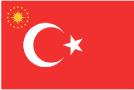 Karar Sayısı: 3702Kırşehir İli, Mucur İlçesi sınırları içerisinde bulunan Seyfe Gölü Doğal Sit Alanı ile Obruk Köyü Doğal Sit Alanının koruma statülerinin yeniden değerlendirilmesi sonucunda, ekli krokiler ve listelerde sınır ve koordinatları gösterilen alanların kesin korunacak hassas alan olarak tescil ve ilan edilmesine, 1 sayılı Cumhurbaşkanlığı Kararnamesinin 109 uncu maddesi gereğince karar verilmiştir.19 Mart 2021Recep Tayyip ERDOĞANCUMHURBAŞKANI19/3/2021 TARİHLİ VE 3702 SAYILI CUMHURBAŞKANI KARARININ EKİ KROKİLER VE LİSTELERİLİ     KırşehiİLÇES: MucurSEYFE GÖLÜ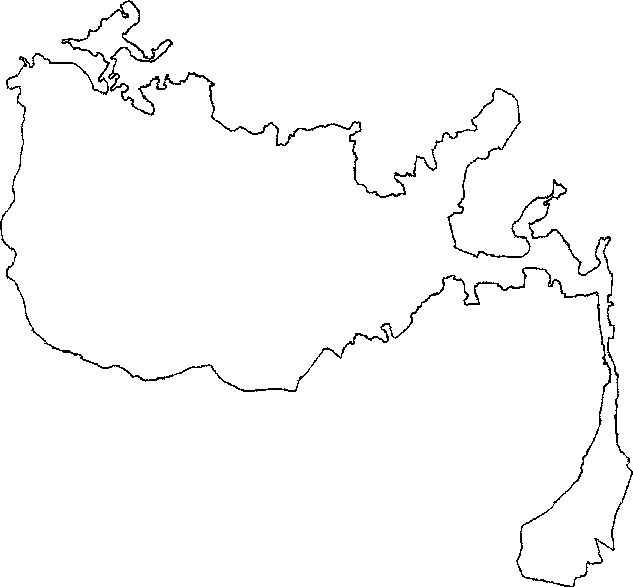 KESİN KORUNACAK HASSAS ALAN40.001 KESİN KORUNACAK HASSAS ALAN40.001 KESİN KORUNACAK HASSAS ALAN40.001 KESİN KORUNACAK HASSAS ALAN40.001 KESİN KORUNACAK HASSAS ALAN40 001 KESİN KORUNACAK HASSAS ALAN40.001 KESİN KORUNACAK HASSAS ALAN40 001 KESİN KORUNACAK HASSAS ALAN40.001 KESİN KORUNACAK HASSAS ALAN40.001 KESİN KORUNACAK HASSAS ALAN40.001 KESİN KORUNACAK HASSAS ALAN40.001 KESİN KORUNACAK HASSAS ALAN40.001 KESİN KORUNACAK HASSAS ALAN628630 490628619 279628602 913628601 301628578 214628566 374628553 997628550 575628544 963628533 707628514 397628497 644628441 008628368 935628321431628279 275628232 919628185 676628110 113628014 972627871 838627734 936627694 482627639 571627614 629627525 213627256 880627176 957627068 524626957 291626899 181626864 412626838 356626777 755626743 381626710 903626699 586626684 422626646 127626599 109626529 331626439 841626374 773626325 243626245 756626041 244625904 488625814 192Nokta No1751175217531754175517561757175817591760176117621763176417651766176717681769177017711772177317741775177617771778177917801781178217831784178517861787178817891790179117921793179417951796179717984338927 4554338922 8624338926 7554338926 9934338927 4884338934 2954338943 9614338953 4304338964 8524338974 6994338973 09243389711204338927 2244338864 2784338805 8544338735 2474338617 0164338503 7004338545 7344338619 0754338741 8214338778 9514338769 5604338757 6094338750 8744338639 9544338314 6094338225 2844338091 61043379716314337944 3394337919 3274337896 8244337829 8844337699 0554337611 6994337536 9774337525 8554337527 6354337525 6194337526 1764337537 8314337555 4194337568 8074337589 3564337605 7684337605 8794337602 89240.001 KESİN KORUNACAK HASSAS ALAN40.001 KESİN KORUNACAK HASSAS ALAN40.001 KESİN KORUNACAK HASSAS ALAN40.001 KESİN KORUNACAK HASSAS ALAN40.001 KESİN KORUNACAK HASSAS ALAN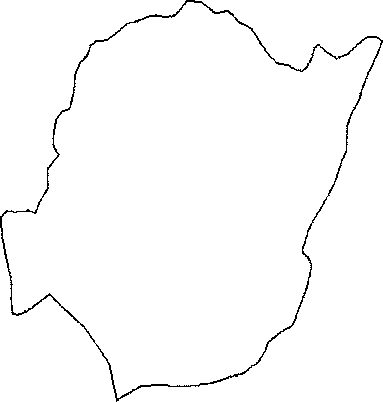 İLİ      : Kırşehir İLÇESİ: MucurOBRUK KÖYÜKESİN KORUNACAK HASSAS ALAN40.003 KESİN KORUNACAK HASSAS ALAN40.003 KESİN KORUNACAK HASSAS ALANILIKIRŞEHİRİLÇESİMUCURKOYUSEYFEALANI124,082,624 238 m2KOORDİNAT SİSTEMİKOORDİNAT SİSTEMİPROJEKSİYONUTM 3 DERECEDATUMED50DİLİM NO33NoktaNoYX1621406 5324349098 1912621427 5174349096 8503621455 9564349078 0954621493 8494349052 7375621517 4754349029 90666215601774348989 8267621603 2684348943 3688621640 0934348899 2249621658 6844348879 28710621674 8834348865 27011621696 8884348842 40012621721 5474348803 65013621734 6964348773 05314621739 0394348733 57215621741 4574348696 62116621740 7304348660 29617621728 8324348599 89118621729 6384348562 17119621724 0984348509 98820621702 8254348469 07421621677 9564348443 18322621634 6594348416 02023621600 4404348401 65024621567 2384348394 79025621524 5654348374 10926621469 3814348327 42327621408 4424348275 26828621375 6884348248 45529621363 3834348221 66030621347 8934348191 46231621327 9464348176 28832621302 3314348153 01033621300 5484348127 22434621278 977434812123135621248 4914348125 49836621212 2934348122 979376211912094348105 83938621179 0464348077 583NoktaNoYX39621194 7404348038 16340621214 125434801194341621232 3564347994 98542621264 4324347978 86043621290 3694347961 94044621315 8014347944 06245621344 9704347930 62546621383 1584347901 86247621413 0354347882 07148621442 5754347869 19349621486 6444347848 15050621513 7324347834 98351621561 8564347807 67352621605 1564347784 05553621652 2804347749 98954621685 6054347728 29155621736 6274347687 57756621777 6994347643 50557621817 9244347610 83358621843 1844347600 16259621865 3784347597 17360621877 6044347591 09861621870 0474347559 98662621872 4794347533 97263621873 9454347511 94864621883 7944347480 28665621885 6904347452 07166621897 8834347430 81767621916 0544347417 16968621939 4584347412 90169621960 2814347428 73970621987 2974347429 63471622013 1024347407 40172622030 9114347387 54273622041 8044347377 34874622063 6804347374 11575622094 6944347373 82476622112 7734347385 638NoktaNoYX77622144 348434741116278622173 60043474/1 Z9779622195 0184347431 90280622201 5234347454 54781622210 0404347484 92082622209 2424347494 78283622223 3494347521 76284622216 4744347541 99585622196 7824347580 35886622177 8884347611 50387622171 6904347633 64588622178 0464347648 14889622196 3054347655 02390622220 0404347647 60291622247 6454347650 01892622268 5374347653 32093622295 0284347660 63894622327 2834347683 35595622345 1374347713 22896622371 4124347740 80997622392 6464347775 20998622417 6234347792 88599622440 6454347814 017100622479 1914347840 916101622532 5964347874 689102622586 1954347902 610103622622 9934347919 885104622664 2704347934 899105622692 8714347936 295106622716 2014347934 280107622734 2394347926 766108622758 6614347911 358109622784 7284347885 166110622796 7464347874 034111622804 0094347854 951112622802 3204347837 197113622785 5344347816 527114622775 3874347802 082NoktaNoYX115622757 3904347784 554116622732 9744347766 912117622703 3524347762 506118622660 1334347711 777119622632 9224347666 321120622603 9254347614 152121622572 6404347586 793122622536 2774347575 568123622524 6374347562 589124622494 3054347536 842125622470 0314347529 261126622441 8054347509 348127622414 0574347470 827128622375 0014347447 680129622330 4614347408 586130622297 6654347376 953131622267 2754347351147132622248 4554347335 472133622224 1354347323 327134622179 8884347308 157135622134 2874347297 491136622088 0124347300 337137622050 6564347306 981138622027 9754347308 409139622002 4504347316 124140621983 3614347318 524141621949 8654347314 365142621916 3844347309 302143621879 1974347311434144621815 2244347326 642145621746 9414347343 587146621712 1874347359 285147621660 2914347374 692148621620 9004347402 930149621599 7174347424 246150621577 7894347437 4111516215514354347442 395152621522 1494347461 761153621477 3774347469 979154621457 3454347476 8671556214417154347487 478156621444 05C4347504 733157621448 0614347528 387158621444 60e4347564 857159621438 58E4347594 602160621422 886> 4347620 699161621395 41^l 4347653 431162621368 40L 4347672 325Nokta NoYX163621320 1274347695 793164621286 8314347705 243165621248 8784347715 859166621210 2144347720 292167621176 3764347711 788168621167 0594347708 280169621116 3424347682 317170621070 5904347640 774171621046 2184347616 917172621019 0744347591 682173620989 4914347566 376174620965 9684347547 814175620930 2994347502 289176620903 8974347474 466177620871 3484347453 064178620853 7914347434 931179620838 9004347412 785180620832 9084347404 536181620829 1784347387 867182620836 0804347378 030183620853 8924347378 938184620878 8744347379 319185620902 3454347379 677186620926 8854347378 010187620951 3284347378 802188620983 1324347374 579189620990 5084347351076190620993 8654347329 418191620942 0114347252 332192620917 3314347190 640193620903 4834347160 486194620881 3844347053 188195620880 7244346994 441196620861 9204346957 117197620810 5544346929 680198620773 6974346909 755199620747 7564346886 587200620738 8974346860 846201620741 6944346838 334202620748 5604346814 717203620773 9224346799 027204620811 0234346806 892205620851 9094346827 684206620878 8454346861143207620930 9244346914 929208620966 2724346923 524209620998 6554346932 022210621039 0924346921 484Nokta NoYX211621076 0144346882 620212621076 9974346852 957213621041 2194346824 450214620971 6394346776 676215620963 2244346746 740216620953 5714346679 607217620935 8634346631 508218620927 6534346610 450219620873 8374346586 802220620825 8124346554 554221620798 8154346525 906222620784 1444346487 044223620799 2834346450 287224620830 8704346444 338225620866 1944346458 581226620901 3414346484 104227620931 7464346503 249228620953 9504346527 622229620969 9094346539 954230620990 7434346539 493231621021 5984346530 343232621053 9584346530 069233621089 1554346554 003234621129 5884346586 851235621153 3394346616 983236621189 5964346623 198237621236 4634346623 159238621272 2754346607 651239621308 1214346584 059240621339 1104346562 836241621360 0894346520 554242621358 3114346484 310243621335 1864346464 622244621308 0324346447 267245621282 4554346429 948246621253 8214346402 762247621228 1974346387 857248621208 7414346390 766249621186 4954346420 173250621159 8954346414 903251621140 0174346393 630252621136 4584346363 764253621162 3994346308 916254621172 3584346238 236255621200 4464346198 401256621231 4474346181167257621276 0294346175 442NoktaNoYX259621349 4374346235 487260621368 9534346242 012261621406 9734346225 963262621457 9204346213 136263621507 2024346150 571264621503 4384346101 749265621494 1194346077 494266621486 3944346054 042267621497 8424346026 542268 ,621525 4254345977 659269621650 1794345905 219270621883 2904345810 673271621919 4034345798 070272621956 0064345771 472273622003 5914345761 095274622055 1874345745 502275622105 3474345734 288276622130 8214345731 638277622149 0394345752 612278622166 4584345808 365279622183 0674345883 224280622163 9094345977 474281622138 6104346024 715282622122 0684346061 077283622105 6074346092 577284622057 3774346116 229285622024 1914346121147286622000 3274346129 586287621975 5844346167 801288621954 3064346191 858289621930 8334346206 795290621883 2504346269 450291621824 3274346300 161292621794 0314346412 786293621772 6464346447 8412946217181244346478 680295621727 6494346495 928296621792 8634346538 520297621847 8114346560 822298621873 8104346577 408299621897 2684346552 432300621918 2844346538 718301621932 14C4346540 572302621946 6714346552 209303621954 8014346577 957304621966 08£4346589 129305621981 225i 4346587 343306621999 37:i 4346586 093NoktaNoYX307622025 0394346586 877308622048 5424346596 578309622064 7984346607 113310622074 8934346613 190311622084 5414346648 735312622088 5084346683 301313622098 0774346706 484314622120 2304346723 483315622141 6374346735 597316622162 5864346749 847317622168 6734346772 227318622176 7384346789 532319622190 8154346787 218320622224 2094346773 767321622249 3494346758 264322622271 6994346759 919323622290 4564346784 389324622291 5694346833 984325622291 2284346854 951326622305 1084346864 686327622316 4824346871 214328622322 5014346854 164329622326 5564346840 257330622345 0124346804 985331622362 9314346758 982332622353 3584346692 035333622324 7654346674 1853346223111274346641 273335622314 8654346593 064336622310 2444346556 641337622313 6604346530 732338622317 3514346488 478339622342 4684346476 573340622382 8074346476 1493416224111374346475 293342622443 6784346482 247343622457 4874346480 700344622469 6674346482 0633456224911744346481 276346622525 6364346489 687347622549 5644346508 404348622579 4764346547 233349622586 6344346575 763350622578 0124346592 731351622556 9324346593 902352622517 8624346608 276353622519 8224346639 463354622537 9194346657 942Nokta NoYX355622556 8354346698 138356622573 1004346753 162357622580 0164346794 388358622582 6984346853 802359622616 6694346898 050360622653 4034346909 661361622671 5444346899 869362622659 3664346855 537363622650 3824346817 491364622680 8744346792 112365622729 4514346720 648366622779 5684346676 661367622850 2814346645 522368622897 3514346623 297369622923 8794346620 503370622957 1564346634 533371623013 6184346623 734372623040 9354346616 835373623057 0484346653 480374623062 3594346707 167375623069 9384346735 626376623096 4514346742 271377623118 7474346741 336378623138 7074346731 798379623158 9974346704 395380623173 0854346682 424381623189 7114346691336382623189 0764346724 016383623201 2594346737 173384623233 0754346756 642385623250 7934346763 497386623273 0094346778 905387623286 8704346810 429388623292 7814346819 215389623302 2094346823 194390623312 9634346874 075391623316 9634346920 138392623332 3444346926 029393623341 9354346939 091394623367 8104346946 896395623408 7894346944 505396623464 4954346929 330397623476 4684346927 431398623486 6814346933 758399623497 2984346940 501400623507 3794346954 212401623523 3464346961 448402623540 4424346951 467NoktaNoYX403623548 5554346936 408404623553 8154346917 997405623558 2004346901619406623566 7204346884 076407623572 6754346872 252408623577 3204346857 301409623597 8904346857 624410623614 5034346897 302411623626 6534346908 159412623637 0024346903 811413623644 9964346892 865414623653 4074346881 518415623659 4114346866 853416623671 6064346850 240417623688 6834346845 253418623708 5154346850 750419623734 1214346863 152420623746 1534346885 177421623748 6864346904 827422623767 4704346885 524423623817 8714346847 739424623871 8324346805 624425623904 7454346779 548426623949 5304346752 331427624010 8794346706 938428624067 1144346677 351429624119 8844346645 768430624162 7994346616 005431624146 1154346609 836432624126 2724346619 344433624102 5654346611 702434624104 7754346579 581435624090 5324346571102436624065 6924346598 9374376240411234346578 644438624019 9614346541 943439624018 5644346501 534440624028 8284346461 849441624040 6054346434 706442624036 2994346309 6244436240418534346276 545444624053 5114346234 107445624052 3944346175 844446624059 8444346124 59144762408195C4346069 276448624125 0714345960 676449624143 6474345892 992450624054 885i 4345658 127NoktaNoYX451624171 7744345562 798452624332 8574345474 149453624482 5594345352 954454624583 8024345307 498455624690 8964345250 470456624838 3454345264 650457624949 5544345348 787458625059 1924345332 906459625359 9964345173 043460625456 5004345155 716461625583 6144345172 670462625728 7614345214 229463625789 7494345260 001464625777 4554345334 227465625804 8524345373 843466625864 5914345378 6774676259310814345433 874468625977 0264345486 848469626046 9164345448 720470626094 6684345413 367471626145 8404345373 281472626192 1114345336 584473626219 5474345304 278474626242 8364345278 587475626261 3094345261 503476626222 5934345244 803477626207 4624345139 387478626196 9634345088 5154796261881214345010 1684806261811534344925 130481626189 3874344824 287482626201 5464344801 857483626258 2414344813 521484626307 5024344852 664485626339 5854344846 588486626389 5004344826 208487626429 7774344802 704488626467 3984344842 793489626513 2114344891 544490626534 1354344907 411491626560 7574344916 334492626561 5464344954 404493626580 8524344981 503494626603 1884345000 187495626625 2954345032 960496626602 1104345066 405497626611 3944345104 607498626649 8274345103 748Nokta NoYX499626749 0834345068 788500626750 8844345130 159501626762 3824345207 843502626810 0954345219 844503626848 1494345227 5055046268419214345262 611505626864 1504345286 914506626951 5214345305 236507626996 1344345296 102508627052 8544345287 211509627139 9514345274 924510627201 0924345250 855511627285 4834345263 437512627355 2654345273 903513627420 5484345321 732514627500 9784345355 384515627580 6434345362 917516627714 2324345367 343517627781 7814345346 749518627848 6934345394 631519627918 3144345409 985520628073 1894345411 855521628192 8184345394 617522628296 3264345359 797523628436 0114345311851524628558 7674345268 549525628619 9644345350 057526628691 8284345445 401527628758 9564345486 768528628829 6034345471168529628907 2084345491680530628926 6404345446 658531628929 7034345372 035532628949 8504345287 596533628952 7214345250 180534628880 3274345220 0555356288011474345197 8615366287714354345159 365537628709 3024345114 902538628632 3554345123 769539628609 4294345077 344540628573 0294344994 592541628606 7454344961 459542628654 1424344909 209543628700 4154344940 099544628745 7614344949 756545628780 6214344931 340546628765 7334344888 443NoktaNoYX547628727 5414344810 5245486287011414344770 507549628701 8874344698 7715506286911754344628 286551628733 6304344577 503552628773 9714344541328553628772 1704344497 234554628799 5374344442 182555628812 3664344379 366556628768 2344344369 891557628757 4144344302 665558628769 4554344234 565559628761 5154344178 850560628727 5094344122 272561628742 8094344054 280562628734 7514343952 896563628739 5104343858 460564628740 4174343781 837565628833 6934343663 676566628998 5254343629 451567629104 7164343568 482568629119 7874343465 220569629148 6344343432 188570629190 4264343403 802571629397 2024343424 392572629433 1494343421 338573629461 9334343356 199574629513 9924343314 148575629594 5164343284 486576629736 1784343295 904577629858 4504343323 413578629984 3704343369 431579630015 9724343343 500580630044 2884343345 073581630074 7524343309 578582630112 5224343311 853583630140 9214343307 747584630163 8674343321145585630199 7164343338 799586630216 1954343347 336587630235 6204343357 696588630262 0964343373 498589630283 9114343384 418590630319 12S4343373 767591630352 6294343361 270592630385 47C4343351158593630394 8294343361 360594630387 İSA4343391 287NoktaNoYX595630378 4894343456 290596630369 3414343522 253597630368 6454343538 876598630358 0734343561 597599630345 7214343583 135600630335 6984343596 952601630319 4744343619 732602630279 7134343658 787603630257 4484343671 942604630233 8354343690 185605630204 6494343710 054606630173 1834343737 327607630149 3844343758 667608630128 4374343767 622609630106 5994343779 516610630087 2654343794 410611630071 3064343810 227612630065 3854343839 737613630065 0044343858 320614630071 8074343899 177615630079 7934343929 691616630089 5094343957 226617630089 6894343971 951618630106 2804343981 468619630117 3054343979 967620630128 1084343966 235621630139 3824343949 561622630146 4794343929 451623630164 4944343914 997624630197 8574343921 032625630223 0564343910 065626630246 6764343895 687627630277 3584343890 274628630325 7354343883 034629630350 9414343882 602630630382 1674343889 020631630400 8714343895 233632630427 0944343908 478633630441 3824343924 411634630447 1474343942 620635630448 0264343963 159636630455 2444343985 314637630480 9584343980 050638630501 4204343951152639630516 8964343930 016640630527 4074343906 685641630549 7214343902 076642630570 8634343936 156NoktaNoYX643630613 2374343938 050644630620 7844343918 856645630652 6154343895 239646630694 1014343886 262647630725 1174343889 220648630734 4694343930 006649630712 0424343979 524650630701 9344344029 414651630725 8164344061 945652630726 5924344101872653630739 1174344122 743654630754 7684344177 165655630764 4504344198 594656630729 3524344220 233657630728 2614344242 636658630740 4514344272 819659630776 2594344356 971660630816 6694344453 097661630857 0284344457 666662630926 1754344428 673663630972 1144344419 020664631037 6864344390 390665631074 2394344310 081666631110 1114344267 511667631154 4084344206 1646686312017744344141 575669631295 1674344075 523670631354 8844344075 143671631436 1734344147 920672631424 9944344232 713673631393 8854344326194674631354 6454344446 278675631318 1914344538 866676631308 7394344643 542677631365 2144344687 090678631419 7784344770 356679631437 3794344876 534680631460 4904344907 470681631508 8094344906 053682631573 1024344894 949683631642 3644344944 531684631688 3014345112 014685631759 5994345167 790686631832 7274345146 077687631873 4024345102 170688631914 6774345040 180689631948 7264345014 155690632018 9964344995 234Nokta NoYX691632119 4004345045 339692632113 5994345137 281693632141 8394345195 540694632262 9864345181 452695632358 1274345223 825696632393 9914345234 065697632513 9414345256 141698632599 7994345221 044699632693 3164345218 685700632762 8244345256 693701632763 3574345346 018702632659 7334345408 805703632609 5574345532 660704632689 5324345610 611705632804 3254345650 798706632921 7954345788 992707633026 1194345948 345708633148 8244346026 936709633263 4384346079 956710633338 5404346191 828711633298 3484346297 665712633403 0104346444 470713633532 6884346468 462714633672 8264346407 640715633796 7704346343 995716633929 3124346288 044717634097 3604346132 394718634130 0874345931 169719634126 9984345795 3277206341618194345693 905721634160 6924345544 086722634183 3534345479 312723634090 8624345368 800724634023 3514345275 464725633960 5344345202 319726633909 7954345133 809727633855 0204345058 700728633798 1284344987 917729633752 8414344925 620730633703 5474344847 634731633670 7264344800 141732633654 4384344766 335733633633 5834344730 666734633571 9444344657 637735633552 2554344669 439736633478 8994344728 977737633425 5024344689 951738633335 25S4344688 999NoktaNoYX739633254 5874344665 207740633183 8554344614 592741633156 3184344551 084742633099 8064344426 222743633010 7104344393 721744632901 2284344403 088745632792 1354344417 576746632721 6034344360 933747632639 2164344297 864748632555 9304344261 917749632491 7254344196 433750632410 0374344112 268751632385 7094344026 986752632368 3664343943 213753632358 5034343836 111754632310 3394343668 367755632291 9414343591 868756632306 3184343497 009757632327 5714343358 375758632307 0574343235 742759632257 8184343214 954760632235 2304343152 2777616322114424343096 586762632175 2154343078 295763632149 4804343062 580764632136 0544343038 046765632145 2754342986 064766632233 2954342974 889767632288 7904342966 331768632292 4324342938 293769632269 5584342811061770632252 0714342792 009771632196 5534342791 049772632141 0844342785 847773632070 0294342783 764774632020 6934342792 238775631999 8954342784 530776631930 6824342734 363777631864 3584342690 749778631797 9354342668 6367796318419714342520 313780631888 9574342341 719781631952 9714342106 674782632019 0114341893 822783632030 2044341828 909784631997 9174341773 142785632102 7774341724 827786632235 5634341675 055Nokta NoYX787632339 2084341633 403788632455 5534341591411789632524 7184341576 448790632635 8114341534 324791632700 6884341489 444792632735 2794341478 856793632758 4804341531220794632777 1754341596 071795632793 0954341611 739796632811 2724341618 339797632857 5514341626 444798632911 5954341630 347799632943 8794341618 252800632973 8704341607 249801632988 3334341601 897802633007 1394341588 234803633029 3824341578 818804633045 7024341563 873805633079 1284341556 734806633118 5394341549 877807633144 7584341547 323808633179 1514341545 788809633218 8894341543 630810633284 4674341529 018811633344 2524341507 346812633387 8754341496 104813633428 5644341493 986814633461 3734341501 859815633480 3194341508 457816633601 0704341517 991817633657 7114341510 149818633706 1124341496 215819633741 0584341488 719820633764 6974341488 609821633826 1594341483 715822633977 0754341481 990823634074 8384341478 968824634106 2144341476 073825634166 0514341489 312826634209 2394341503 893827634260 0784341529 278828634310 9464341565 252829634353 5054341590 995830634396 5774341631 267831634431 6234341730 311832634437 4694341835 181833634427 3124341881 205834634410 9064341910 613NoktaNoYX835634393 5414341937 881836634378 2324341961 048837634344 0464341997 340838634327 3354342016 035839634325 9434342051 243840634203 5514342048 613841634203 1684342074 857842634179 9764342075 525843634119 8234342077 696844634060 8144342071 497845633991 6044342110 290846633936 6514342183 884847633885 9634342325 715848633896 2334342417 651849633949 8654342488 6198506340111034342519 340851634086 3204342557 252852634135 8754342624 077853634189 5554342700 616854634222 2544342767 357855634230 7384342829 483856634309 8284342925 140857634330 4104342956 993858634380 4024342997 770859634458 2464343065 188860634556 0034343139 865861634588 8084343158 309862634635 2484343173 646863634677 3644343200 415864634710 0144343223 737865634733 3244343235 813866634773 7164343245 926867634814 6264343242 354868634860 5744343236 261869634937 7634343228 354870634983 1234343236 3088716350113874343243 191872635044 8634343254 407873635072 9994343267 650874635116 6134343281 598875635148 7804343296 236876635168 3364343306 550877635193 3164343310 773878635198 8164343328 283879635213 2174343351 619880635220 5164343369 835881635231 8524343449 08088263524112]L 4343502 185NoktaNoYX883635244 2334343517 276884635247 4844343548 036885635251 5204343581697886635258 9864343629 333887635262 9764343668 430888635271 3524343724 379889635270 5534343748 345890635276 0094343750 127891635284 5044343746 489892635301 2434343727 845893635323 8904343598 804894635358 2614343655 722895635373 0684343626 595896635396 9194343591156897635410 1444343582 553898635429 7834343592 110899635438 8754343600 649900635449 1214343614 227901635473 4184343638 047902635483 1924343631923903635521 9104343609 944904635541 9884343588 322905635557 7434343578 521906635568 0834343561 902907635596 2624343537 623908635631 3324343513 846909635686 4354343474 787910635679 5634343453 646911635664 3494343426 501912635641 9584343400 940913635614 8254343381 629914635589 7634343368 636915635562 5224343360 222916635515 5634343346 872917635497 1034343342 376918635465 0154343317 475919635438 9504343288 524920635426 5104343250 565921635411 3084343227 055922635396 0774343219 675923635387 2754343217 015924635378 8054343219 389925635362 5154343221262926635344 1424343225 899927635330 5784343228 295928635317 9074343234 086929635302 6464343239 311930635284 0894343244 777NoktaNoYX931635262 4824343249 943932635249 3374343251 640933635226 9684343249 093934635211 6094343242 295935635192 0674343232 709936635160 4394343210 961937635134 0964343186 903938635080 4134343152 4269396350311524343125 776940634982 4884343107 2519416349412904343085 891942634943 4364343046 690943634957 7434343032 220944634984 5644343025 268945635017 0784343033 186946635029 5904343039 301947635055 3424343052 298948635089 9344343067 651949635116 3114343074 818950635115 1764343048 274951635107 3484343023 967952635084 7734342990 439953635057 5304342952 894954635041 2044342894 371955635040 1764342861 508956635034 9124342822 359957635019 4024342786 542958634991 2344342732 929959634966 7234342698 278960634905 5354342638 565961634819 1274342594 948962634759 6824342561 564963634726 4324342555 530964634663 3344342550 960965634649 2654342548 381966634638 0144342541 556967634617 1464342524 820968634569 7124342472 199969634552 2444342463 344970634526 9104342456 694971634496 5404342468 258972634476 7494342477 661973634462 4824342482 865974634444 3084342484 488975634434 4854342474 646976634447 9904342397 089977634457 4774342369 561978634468 4854342352 497NoktaNoYX979634489 8944342320 117980634510 5144342300 797981634532 8814342284 520982634563 7184342256 219983634571 2194342234 946984634573 0274342227 316985634568 1454342218 107986634554 5604342202 685987634545 0174342180 469988634537 9584342153 496989634534 8454342133 809990634540 1034342110 846991634548 7994342088 266992634561 0914342077 6649936345610124342052 490994634768 4754342069 057995635004 2974342094 444996635032 1374342099 054997635051 5954342134 039998635071 5764342156 677999635111 6844342192 9231000635146 7794342212 2461001635198 5724342275 1841002635250 2414342295 5791003635320 4804342291 4661004635374 6214342248 1741005635444 3964342173 1221006635505 73043421014481007635570 5004341988 7291008635606 6004341946 3051009635639 7694341917 7531010635683 2634341879 1661011635723 4364341843 5051012635739 4794341815 2411013635745 4714341766 0711014635763 6904341701 2531015635836 55943415714221016635895 9824341477 8811017635955 7454341448 0231018635986 1244341431104101963601117C4341411 5041020636022 2544341381 1511021636027 4744341349 6001022636133 044[ 4341303 3261023636092 504[ 4341260 4361024636046 355> 4341167 0481025636037 18C) 4341064 9621026636038 88<3 4341014 086NoktaNoYX1027636054 2174340990 0611028636085 2284340968 6411029636121 6974340948 0691030636178 4364340934 8641031636223 1184340940 2381032636283 3944340958 4311033636343 4664340992 3751034636408 0834341033 396103563-6450 07543410614951036636508 4954341098 4821037636563 93543*1126 8211038636595 8434341133 2251039636641 2764341157 0531040636717 1324341217 4791041636745 9794341332 4451042636735 1084341363 5861043636702 3924341389 6361044636668 8264341418 7161045636661 2754341441 0901046636646 2964341446 27810476366318514341466 24510486366211794341498 0921049636608 1744341528 9971050636609 7514341576 2091051636625 7514341648 1081052636639 4484341693 4231053636656 1654341750 2311054636697 2214341803 4491055636714 7024341855 8531056636725 5724341904 4271057636742 7354341944 9561058636770 0594341991 5791059636798 6224342018 1151060636825 1324342026 4601061636857 9644342022 9951062636867 0554342018 04010636368711474342005 6571064636874 6314341996 1011065636876 4274341984 2641066636883 3724341976 4731067636892 6014341967 0281068636912 9234341972 4361069636945 4174341995 3431070636979 3134342028 9741071637016 5354342037 7091072637063 9344342041 4471073637107 8084342037 3971074637074 0014341960 673Nokta NoYX10751076107710781079108010811082108310841085108610871088108910901091109210931094109510961097109810991100110111021103110411051106110711081109111011111112111311141115111611171118111911201121637046 0774341915 00210751076107710781079108010811082108310841085108610871088108910901091109210931094109510961097109810991100110111021103110411051106110711081109111011111112111311141115111611171118111911201121637024 3444341882 16410751076107710781079108010811082108310841085108610871088108910901091109210931094109510961097109810991100110111021103110411051106110711081109111011111112111311141115111611171118111911201121637023 9104341859 98210751076107710781079108010811082108310841085108610871088108910901091109210931094109510961097109810991100110111021103110411051106110711081109111011111112111311141115111611171118111911201121636999 7764341829 52410751076107710781079108010811082108310841085108610871088108910901091109210931094109510961097109810991100110111021103110411051106110711081109111011111112111311141115111611171118111911201121636973 0364341814 89210751076107710781079108010811082108310841085108610871088108910901091109210931094109510961097109810991100110111021103110411051106110711081109111011111112111311141115111611171118111911201121636944 0284341796 67910751076107710781079108010811082108310841085108610871088108910901091109210931094109510961097109810991100110111021103110411051106110711081109111011111112111311141115111611171118111911201121636933 4664341764 09710751076107710781079108010811082108310841085108610871088108910901091109210931094109510961097109810991100110111021103110411051106110711081109111011111112111311141115111611171118111911201121636923 1214341718 89010751076107710781079108010811082108310841085108610871088108910901091109210931094109510961097109810991100110111021103110411051106110711081109111011111112111311141115111611171118111911201121636900 5974341698 04210751076107710781079108010811082108310841085108610871088108910901091109210931094109510961097109810991100110111021103110411051106110711081109111011111112111311141115111611171118111911201121636885 9334341677 30910751076107710781079108010811082108310841085108610871088108910901091109210931094109510961097109810991100110111021103110411051106110711081109111011111112111311141115111611171118111911201121636867 7314341622 66610751076107710781079108010811082108310841085108610871088108910901091109210931094109510961097109810991100110111021103110411051106110711081109111011111112111311141115111611171118111911201121636882 2064341563 12810751076107710781079108010811082108310841085108610871088108910901091109210931094109510961097109810991100110111021103110411051106110711081109111011111112111311141115111611171118111911201121636912 2474341486 60110751076107710781079108010811082108310841085108610871088108910901091109210931094109510961097109810991100110111021103110411051106110711081109111011111112111311141115111611171118111911201121636951 1234341445 37610751076107710781079108010811082108310841085108610871088108910901091109210931094109510961097109810991100110111021103110411051106110711081109111011111112111311141115111611171118111911201121636970 5944341386 00410751076107710781079108010811082108310841085108610871088108910901091109210931094109510961097109810991100110111021103110411051106110711081109111011111112111311141115111611171118111911201121636967 403434131813310751076107710781079108010811082108310841085108610871088108910901091109210931094109510961097109810991100110111021103110411051106110711081109111011111112111311141115111611171118111911201121636978 691434121611610751076107710781079108010811082108310841085108610871088108910901091109210931094109510961097109810991100110111021103110411051106110711081109111011111112111311141115111611171118111911201121637029 4614341077 86710751076107710781079108010811082108310841085108610871088108910901091109210931094109510961097109810991100110111021103110411051106110711081109111011111112111311141115111611171118111911201121637060 3474340988 46310751076107710781079108010811082108310841085108610871088108910901091109210931094109510961097109810991100110111021103110411051106110711081109111011111112111311141115111611171118111911201121637071 6544340979 11810751076107710781079108010811082108310841085108610871088108910901091109210931094109510961097109810991100110111021103110411051106110711081109111011111112111311141115111611171118111911201121637102 7854340975 65810751076107710781079108010811082108310841085108610871088108910901091109210931094109510961097109810991100110111021103110411051106110711081109111011111112111311141115111611171118111911201121637157 6964340974 20010751076107710781079108010811082108310841085108610871088108910901091109210931094109510961097109810991100110111021103110411051106110711081109111011111112111311141115111611171118111911201121637144 7364340809 10410751076107710781079108010811082108310841085108610871088108910901091109210931094109510961097109810991100110111021103110411051106110711081109111011111112111311141115111611171118111911201121637115 1404340645 57810751076107710781079108010811082108310841085108610871088108910901091109210931094109510961097109810991100110111021103110411051106110711081109111011111112111311141115111611171118111911201121637101 6234340525 09710751076107710781079108010811082108310841085108610871088108910901091109210931094109510961097109810991100110111021103110411051106110711081109111011111112111311141115111611171118111911201121637095 7954340357 31910751076107710781079108010811082108310841085108610871088108910901091109210931094109510961097109810991100110111021103110411051106110711081109111011111112111311141115111611171118111911201121637069 2844340334 99610751076107710781079108010811082108310841085108610871088108910901091109210931094109510961097109810991100110111021103110411051106110711081109111011111112111311141115111611171118111911201121636987 4544340340 98710751076107710781079108010811082108310841085108610871088108910901091109210931094109510961097109810991100110111021103110411051106110711081109111011111112111311141115111611171118111911201121636974 8544340244 91010751076107710781079108010811082108310841085108610871088108910901091109210931094109510961097109810991100110111021103110411051106110711081109111011111112111311141115111611171118111911201121636973 6334340141 69210751076107710781079108010811082108310841085108610871088108910901091109210931094109510961097109810991100110111021103110411051106110711081109111011111112111311141115111611171118111911201121637000 2024340120 87610751076107710781079108010811082108310841085108610871088108910901091109210931094109510961097109810991100110111021103110411051106110711081109111011111112111311141115111611171118111911201121637024 7964340108 52210751076107710781079108010811082108310841085108610871088108910901091109210931094109510961097109810991100110111021103110411051106110711081109111011111112111311141115111611171118111911201121637057 0804340109 79810751076107710781079108010811082108310841085108610871088108910901091109210931094109510961097109810991100110111021103110411051106110711081109111011111112111311141115111611171118111911201121637077 5584340126 52610751076107710781079108010811082108310841085108610871088108910901091109210931094109510961097109810991100110111021103110411051106110711081109111011111112111311141115111611171118111911201121637103 8674340122 70910751076107710781079108010811082108310841085108610871088108910901091109210931094109510961097109810991100110111021103110411051106110711081109111011111112111311141115111611171118111911201121637125 5314340101 84410751076107710781079108010811082108310841085108610871088108910901091109210931094109510961097109810991100110111021103110411051106110711081109111011111112111311141115111611171118111911201121637153 2204340079 36910751076107710781079108010811082108310841085108610871088108910901091109210931094109510961097109810991100110111021103110411051106110711081109111011111112111311141115111611171118111911201121637158 9624340062 49910751076107710781079108010811082108310841085108610871088108910901091109210931094109510961097109810991100110111021103110411051106110711081109111011111112111311141115111611171118111911201121637160 5584340041 24910751076107710781079108010811082108310841085108610871088108910901091109210931094109510961097109810991100110111021103110411051106110711081109111011111112111311141115111611171118111911201121637150 4554340027 67510751076107710781079108010811082108310841085108610871088108910901091109210931094109510961097109810991100110111021103110411051106110711081109111011111112111311141115111611171118111911201121637135 2494340026 78810751076107710781079108010811082108310841085108610871088108910901091109210931094109510961097109810991100110111021103110411051106110711081109111011111112111311141115111611171118111911201121637107 3744340020 53910751076107710781079108010811082108310841085108610871088108910901091109210931094109510961097109810991100110111021103110411051106110711081109111011111112111311141115111611171118111911201121637052 8544340023 86810751076107710781079108010811082108310841085108610871088108910901091109210931094109510961097109810991100110111021103110411051106110711081109111011111112111311141115111611171118111911201121637005 9534340014 10210751076107710781079108010811082108310841085108610871088108910901091109210931094109510961097109810991100110111021103110411051106110711081109111011111112111311141115111611171118111911201121636976 4304339913 54410751076107710781079108010811082108310841085108610871088108910901091109210931094109510961097109810991100110111021103110411051106110711081109111011111112111311141115111611171118111911201121636962 6024339835 06510751076107710781079108010811082108310841085108610871088108910901091109210931094109510961097109810991100110111021103110411051106110711081109111011111112111311141115111611171118111911201121636974 3434339759 4841122636980 4134339700 142Nokta NoYX1123636990 3144339649 1401124637018 7684339564 8731125637031 9834339506 7941126637049 7484339466 3181127637072 1324339441 3931128637119 9564339425 8761129637164 9944339424 5971130637179 0964339374 5691131637170 7694339254 4891132637156 8564339238 8761133637142 0704339158 3111134637132 8944339094 3581135637144 7174339078 3241136637153 5664339066 6481137637135 6064339040 9341138637074 8414339049 32011396370113134339060 0301140636987 8344339056 5951141636984 3804338990 8891142636973 7814338926 3321143636963 3524338880 3231144636952 92143388312921145636955 2504338740 3681146636973 7744338671 41511476370015094338613 3121148637023 1674338544 4951149637053 7894338483 9871150637089 6174338410 2391165637274 4324337629 3031166637270 4094337492 2801167637272 7034337386 0221168637249 7304337304 5951169637194 1964337209 8691170637202 6844337138 0381171637206 9834337081 9581172637237 8694337071 9791173637241 8464337025 6661174637220 8704336974 1951175637206 2194336904 1651176637213 5144336819 7291177637207 221433678142311786371810994336755 9891179637184 6544336711 5851180637198 3744336657 75711816372013924336592 7211182637199 3314336536 6781183637202 3854336445 025Nokta NoYX1185637191 1654336287 3751186637195 7754336228 4191187637196 0124336213 8491188637216 4614336213 4441189637238 3614336212 3341190637254 4014336211 8611191637264 7254336204 0221192637251 7244336197 2631193637233 6694336187 0091194637222 3924336162 8201195637213 2744336140 1081196637223 4924336095 1091197637219 4984336028 3031198637219 0164335964 9031199637248 5754335896 8951200637342 2604335685 6301201637393 2984335669 2171202637612 9514335451 6371203637593 8474335424 3291204637622 6104335390 0291205637524 4934335274 3631206637706 6534335066 9761207637683 9554335004 2981208637342 0304334169 8531209637309 7754334151 0891210637282 7064334109 8811211637247 3884334047 5131212637233 5304334004 5891213637226 6204333981 9051214637204 55543339611831215637178 2004333932 7351216637167 56843338911861217637144 7744333833 1001218637117 7144333794 6481219637110 6814333743 9921220637117 3464333728 8821221637101 8844333674 7831222637089 0524333622 6031223637047 6474333524 1741224636993 79743333210521225637022 8544333073 5351226637046 1324332797 5441227637029 4154332783 4661228637004 3504332798 2661229636918 9974332847 0051230636560 5424333072 4741231636492 1524333113 7451232636463 0954333129 669NoktaNoYX1233636452 9764333117 4111234636505 0684332968 1811235636580 1414332742 9111236636568 3794332719 5861237636558 9424332676 0521238636625 8134332572 9091239636672 8644332462 5061240636625 1404332434 3321241636599 9464332407 7371242636454 7124332405 07112436363217514332399 9631244636256 6064332389 4211245636222 4744332431 9211246636182 1364332430 61012476361611794332382 0661248636154 0314332336 9971249636153 0494332180 7551250636143 4714332127 5351251636121 5084332089 7421252636086 1014332042 8021253636039 9754332018 4341254636005 9164332026 0431255635958 8074332015 5571256635894 4044331988 2831257635854 0194331986 1311258635794 7904331974 3841259635760 9364331904 5701260635731 1174331793 6821261635700 0024331717 3361262635376 6634331768 2981263635023 5444331838 3181264634795 2814331887 9371265634713 6094331920 8421266634660 46643319115801267634483 9334331935 7461268634203 0654331987 2431269634074 1734332016 7701270633957 8434332282 7531271633904 3514332397 8071286634346 8954333649 2381287634429 2654333702 4381288634522 4224333734 6821289634628 8874333805 5051290634726 2314333846 8611291634878 0804333936 0101292634978 6094334016 7321293635064 6004334062 2001294635090 8344334116 910Nokta NoYX1295635128 0884334177 5921296635171 7594334213 8101297635227 9874334277 3631298635276 6964334296 9211299635324 6274334340 0091300635398 6044334406 4461301635510 0734334498 6951302635636 1514334586 9921303635746 6634334705 0621304635771 8754334733 4741305635783 8594334752 8691306635807 5864334773 3641307635837 9274334803 2281308635872 4124334817 48313096359011464334825 2451310635955 4024334935 4571311635971 7694334969 4631312636006 5874335012 3241313636026 6564335045 7931314636047 3534335083 4581315636061 4754335128 1971316636065 6824335159 5891317636056 0964335180 7681318636047 5634335195 6111319636031 6704335210 4581320636030 1954335222 6051321636033 0674335236 1711322636054 0094335280 7451323636071 0704335303 3401324636086 7154335330 2741325636096 8314335362 1041326636104 9924335375 95313276361119964335442 4281328636109 3834335468 09013296361014304335486 9191330636102 1394335512 4731331636118 9884335528 4841332636148 2724335548 6671333636168 2304335565 9031334636203 0664335602 7091335636236 4634335636 4481336636244 8634335664 03613376362611534335716 4881338636287 0224335748 4551339636316 0954335792 1011340636325 0944335815 20313416363510014335853 6321342636373 5024335885 527NoktaNoYX1343636398 2944335934 2181344636418 7584335970 4131345636457 8614336027 4981346636479 4224336075 5861347636508 4184336129 5021348636545 9254336193 9931349636564 6264336230 4031350636581 6444336295 0861351636606 68643363510861352636636 8324336440 7441353636681 8534336520 5221354636696 7754336581 5681355636694 0014336630 80413566366813284336664 2191357636672 8634336716 6611358636667 9184336767 8191359636657 1254336794 4641360636666 2374336828 7661361636679 9324336892 0191362636694 3004336968 5771363636711 8544337051 3411364636743 3484337188 5671365636772 4174337356 6281366636794 0824337438 7951367636798 4534337483 9661368636806 2514337532 3001369636814 4284337582 6801370636821 5734337609 4271371636828 4384337622 4091372636856 1864337643 6821373636903 6484337685 7231374636942 7134337717 4591375636983 6894337738 3821376636999 4494337746 0051377637000 9324337782 8861378637000 7674337813 5981379637001 0424337850 3701380637010 0604337916 8501381637028 1824337945 4931382637037 9414337989 5641383637035 5604338027 6241384637026 4194338066 5821385637014 7774338113 3101386636985 5124338184 1321387636957 0554338196 6511388636935 4994338275 8661389636929 6244338305 5821390636906 4724338313 948Nokta NoYX1391636887 9654338314 6161392636875 8304338305 2741393636870 7344338282 1481394636847 2274338278 0131395636829 0724338302 8991396636838 9004338332 7571397636854 0074338362 2171398636847 0084338409 8491399636827 6314338433 6121400636806 3694338444 2581401636806 0624338468 3971402636822 5184338494 1851403636847 0454338518 7321404636850 6414338547 4291405636850 9584338571 6541406636838 9354338650 9461407636824 2584338726 7721408636806 7544338866 7241409636785 0934338918 3181410636789 0084338951 6441411636777 5434339009 1711412636758 8194339111 6101413636745 6174339179 2551414636740 14643392511861415636725 1514339298 8961416636716 5124339388 4501417636705 2304339463 5241418636706 0224339522 3901419636704 3024339569 4281420636692 5064339606 5811421636694 1514339638 2071422636690 5544339684 6081423636683 0424339734 6121424636695 4334339816 8561425636706 6694339920 6321426636692 8514339928 1771427636660 6174339932 3111428636657 0284339997 1881429636652 76243400317211430636683 1874340030 6221431636689 2754340048 0791432636681 7964340090 5251433636677 5804340150 8731434636670 4134340229 0031435636655 7814340335 1241436636645 2774340403 2041437636633 2524340424 8781438636605 5974340415 455Nokta NoYX1439636531 9864340397 0691440636451 9674340376 6451441636378 2784340356 4241442636320 7264340333 5461443636284 4244340330 8591444636232 3074340334 5521445636144 3004340344 7201446636063 0434340350 5911447635964 2414340354 3271448635949 0284340347 1021449635938 7444340306 8691450635927 5304340297 5771451635887 9094340297 9641452635839 5684340295 9021453635747 1544340297 0331454635617 7434340288 1051455635580 377434028157114566355711154340287 2631457635578 6414340343 4141458635583 8534340376 3471459635576 2124340383 2361460635518 3744340387 6261461635478 0474340394 3631462635479 3804340428 4211463635484 3344340466 9951464635473 3274340502 9521465635458 8114340518 9771466635447 7274340545 3751467635451 8884340579 0141468635453 2774340607 6031469635448 8434340637 9061470635438 8904340683 6261471635414 81243407313601472635364 7664340770 6231473635314 6194340800 3131474635285 7294340808 0601475635248 0784340797 8261476635228 2824340788 3551477635205 7544340757 1781478635183 9704340719 9761479635173 5034340680 5951480635153 6124340647 8521481635147 2654340626 6401482635151 0264340605 3731483635138 7174340602 3021484635099 9714340599 7281485635050 26E4340604 3751486635040 3224340619 775NoktaNoYX1487635039 3654340672 4371488635044 4934340703 7631489635066 9864340706 7461490635087 1114340717 5791491635101 8974340743 0241492635102 4964340776 0391493635097 1764340806 1891494635096 5714340840 8221495635107 53143408619391496635112 1334340882 6761497635108 1244340915 7981498635090 84443409511881499635090 6864340952 0761500635061 2384340973 4091501635024 3554341005 3791502635000 2384,341028 4151503634930 3324341092 7431504634891 0704341112 3761505634859 8104341117 8701506634824 0914341107 0381507634792 4494341109 6881508634763 4114341118 2991509634724 0504341129 6641510634678 6734341137 2451511634657 2604341138 9851512634629 9974341142 4971513634575 9904341141 3401514634536 6394341135 2291515634505 2854341136 0991516634469 1824341137 9551517634430 8184341147 5751518634363 0124341147 6511519634308 9224341142 4391520634244 2874341123 8Q21521634213 2704341101 9141522634208 1124341063 5291523634216 3084341027 4841524634249 9204340993 1531525634272 1134340971 4641526634301 7194340949 2421527634315 1514340925 1121528634300 4844340904 2581529634278 5834340877 5481530634265 1814340826 4381531634265 8984340796 3951532634256 9944340727 1931533634254 1324340682 6201534634253 0504340644 048NoktaNoYX1535634251 8844340628 6121536634247 9874340593 2601537634237 9814340582 3811538634213 7144340590 0011539634160 2544340591 5941540634139 5944340578 9471541634104 4224340575 4481542634028 33643405713391543633950 7934340569 5461544633914 7024340571 3621545633889 5134340578 7711546633867 8344340592 3281547633866 4384340613 09515486338417734340627 9811549633779 8304340594 3361550633706 5694340553 2581551633680 6744340528 6691552633663 5784340516 5691553633638 9614340515 9001554633620 1174340520 0691555633534 7684340527 6381556633515 4124340564 4291557633499 1774340604 5421558633487 9454340616 2761559633450 8774340613 4311560633399 5464340626 0181561633402 5644340653 6441562633400 6344340688 1841563633382 1754340699 3701564633341 2724340699 5891565633293 3504340698 0031566633232 7774340698 7921567633186 8184340707 1801568633142 3604340714 9151569633107 2724340712 2911570633076 0904340706 9581571633057 1004340705 4581572633006 9064340724 9801573632918 9354340719 7171574632812 4774340712 2701575632774 9904340700 3281576632737 0294340660 5251577632695 4804340630 8481578632660 6044340619 4051579632634 2264340605 8101580632624 6194340588 8761581632635 7214340520 324|1582632643 6174340475 158Nokta NoYX1583632664 5274340417 1191584632674 5484340380 4461585632685 2484340340 2841586632702 1214340289 7211587632728 6844340219 27815886327610854340130 4481589632778 1064340083 6191590632673 6864340079 0011591632531 1344340080 1171592632401 2094340077 4831665630720 1374339878 4941666630715 8314339857 5161667630693 9594339838 4571668630662 2044339835 7291669630644 3284339814 9281670630617 0914339832 8581671630594 6134339823 8771672630569 1634339803 0161673630535 4314339743 2021674630532 31643397114301675630541 2754339692 5581676630586 1684339670 7081677630579 6954339639 6581678630560 4544339591 5171679630522 5884339526 9251680630456 1634339443 8861681630324 4624339318 6841682630278 1404339282 9811683630093 3524339150 1881684629978 9244339082 2291685629956 1714339089 8101686629915 7004339154 3101687629896 0634339193 6631688629868 4444339272 7561689629850 3454339366 3311690629842 1684339433 4081691629805 9184339487 66916926297410014339502 92516936296915344339503 1331694629647 9874339484 1341695629600 84343394514151696629545 55C4339396 7381697629545 2354339362 6031698629558 6264339337 1661699629584 1924339329 0021700629620 2934339332 7851701629551 6354339313 0511702629678 77^l 4339281 228Nokta NoYX1703629715 8104339226 0341704629739 60443391618161705629754 3844339118 1351706629758 0114339084 0861707629750 1494339044 6561708629747 1104338985 3841709629673 3964338966 7561710629651 8564338964 0191711629615 2264338963 8661712629602 4744338976 7701713629596 8414338999 7921714629583 2834339026 1381715629550 0824339048 5921716629524 0584339062 3221717629487 5044339074 2381718629452 1824339089 9941719629430 7774339103 9821720629406 3864339108 5761721629380 74243391114081722629356 5304339123 1371723629327 8894339129 6051724629289 2284339103 2371725629256 0904339085 9331726629227 3924339067 3231727629217 0104339051 9281728629201 3044339028 3091729629190 1364339026 3541730629178 5494339032 6691731629144 2184339054 8261732629090 1054339106 9041733629024 6814339141 8171734628943 8204339157 6801735628915 2304339165 2821736628889 11143391810861737628873 1834339189 9781738628851 5764339196 6351739628837 6354339198 3721740628820 3894339204 2251741628768 8364339214 0141742628726 9374339195 12917436287119744339184 6601744628683 1644339139 3381745628658 9914339100 0521746628637 6684339072 1561747628627 5304339039 0931748628626 6214338995 1631749628634 3354338967 3431750 |628634 030 |4338947 9551750 |628634 030 |4338947 9551750 |628634 030 |4338947 955NoktaNoYX1799625699 4234337568 9631800625602 7174337549 5381801625449 6014337553 7441802625322 5664337540 270180>625202 0184337540 9171804625012 0884337536 9511805624862 3784337578 3541806624579 6424337717 3401807624379 7034337805 7551808624306 5514337845 0551809624204 2364337925 1111810624140 9564338018 0471811624057 1834338096 3991812623957 5834338234 4891813623929 2664338288 3271814623843 9224338307 2151815623719 4344338286 8721816623623 0364338258 1861817623523 7864338245 6311818623414 2224338249 0111819623271 5764338232 6501820623175 4084338197 0191821623045 5834338127 8251822622932 6464338069 0871823622910 0384338056 6321824622888 5384338046 6871825622856 9234338055 0271826622782 6484338035 8761827622710 6864338013 2231828622663 1214337992 4951829622637 0254337986 3641830622605 6104337994 7641831622565 1674337977 6321832622530 7674337956 9421833622496 9104337950 9921834622460 6834337953 8931835622433 0374337938 9941836622401 6544337914 2051837622362 6614337912 7351838622317 8374337928 9931839622275 3474337923 8651840622234 98043379214011841622209 8354337914 6641842622184 1064337915 5491843622154 45C4337903 3971844622124 46343378711021845622092 0554337856 9261846622033 16C) 4337858 233NoktaNoYX1847621999 4834337863 9511848621947 8594337865 7691849621910 5814337862 2991850621858 1184337870 6631851621808 9194337854 7371852621784 2454337846 5041853621766 2584337844 0721854621734 0854337860 7541855621698 0454337880 6851856621653 5704337877 5421857621645 5704337913 9711858621584 8134337958 0641859621532 0834337981 2741860621506 3634337994 4941861621465 4684337995 0341862621416 0204337980 9601863621390 5674337961 8401864621378 7144337952 8241865621351 8494337964 3351866621340 4434337994 76618676213111284338039 1101868621294 04043380617921869621257 1104338090 1371870621213 0474338114 1181871621084 7624338197 3741872620949 4524338251 6251873620927 5214338275 5971874620897 4874338288 1301875620851 2294338294 6771876620803 4694338292 4541877620740 8364338291 5141878620716 3264338281,0381879620689 03243382^0-0151880620607 6584338255 66718816205810994338239 4481882620538 1224338224 2201883620502 7334338214 1771884620466 4964338213 2591885620441 8194338221 3301886620422 8804338210 1141887620399 6764338204 6081888620377 1624338235 4151889620334 2534338245 6711890620292 9014338269 2881891620259 31643382919481892620213 8764338325 6501893620157 0534338335 7371894619997 0964338403 916Nokta NoYX1895619857 7924338439 8061896619792 0884338461 5711897619750 1254338479 7001898619709 3454338508 8261899619705 6304338577 7951900619669 1184338602 4911901619604 4344338616 3591902619554 4974338640 02619036195210904338627 2131904619482 8184338624 370190561^429 7144338639 7701906619397 2494338670 3331907619308 4404338715 7131908619178 3294338725 3131909619094 9054338724 8701910619010 6394338749 8951911618940 6954338782 3741912618834 4994338805 2641913618780 6854338834 9941914618665 7404338902 6071915618576 3624338948 7321916618575 4774338949 3511917618522 4334339003 49019186184314504339070 2571919618249 3224339213 0591920618171 9064339273 7191921618129 1224339327 2401922618094 4884339377 7201923618050 4774339469 0601924617973 57443395911841925617876 6144339820 2331926617848 8044340030 2251927617808 8654340186 5071928617777 3274340299 0311929617720 0934340417 65819306176315354340572 3311931617603 7354340667 7581932617553 3674340746 2341933617467 6864340841 9461934617364 3544340890 7971935617312 1434340924 7641936617272 1954340958 9611937617265 2414341046 3241938617260 2714341118 0371939617306 8224341200 9821940617394 4224341227 1101941617422 0164341233 5421942617450 3204341262 842Nokta 1NoYX1943617465 5274341287 1531944617478 2304341342 7231945617497 3734341393 4541946617527 5384341472 0571947617557 7654341546 4091948617581 0464341610 9081949617558 4214341673 3381950617508 7444341717 9451951617445 6224341768 5201952617417 4524341772 8761953617401 4574341767 1101954617375 2144341780 9661955617337 5594341821 1141956617265 0414341882 6291957617250 18443419115571958617224 6124341937 9571959617186 8294341980 2281960617156 2754342010 6971961617123 6914342065 6341962617118 2984342145 1991963617109 6454342239 1561964617074 2794342443 6371965617074 9674342534 0541966617106 6634342613 6051967617132 1834342687 2471968617159 4634342736 6511969617207 6414342803 9781970617259 6354342849 5741971617301 6904342906 5241972617386 4204342991 6081973617447 8784343082 8641974617483 3214343120 1041975617517 9004343156 0521976617545 3064343211 4891977617554 2474343285 2811978617548 9644343344 3741979617534 0704343418 3041980617535 8754343458 2131981617503 2744343521 9041982617484 6114343581 9311983617497 9334343637 0861984617499 6794343715 8451985617538 0314343801 9011986617583 7694343927 5881987617642 3714344002 3241988617705 0614344115 9931989617731 2564344183 999NoktaNoYX   11991617763 5654344501 9481992617793 9294344626 7551993617817 7224344748 0641994617865 9274344889 8591995617856 3844344994 2141996617826 7054345102 0991997617834 0124345165 7931998617814 8144345255 5481999617823 0144345357 7992000617834 8394345442 4442001617865 7474345508 0822002617903 7284345564 2732003617895 0504345684 2542004617898 4614345734 8672005617940 0254345858 5142006617937 9214345951 7252007617824 6084346009 1312008617736 5684346078 0632009617702 1614346137 1832010617707 5094346255 5642011617735 9184346307 4952012617803 5324346365 3612013617788 42643464714752014617767 3734346547 2622015617665 2754346550 8322016617599 4534346532 5162017617529 9064346515 5152018617448 7774346509 3302019617380 3064346577 6212020617340 6644346638 0902021617329 6754346737 1732022617403 4804346793 3912023617508 5924346828 08^2024617593 3914346858 9692025617687 4514346891 3862026617727 6994346911 4762027617745 4834346938 6902028617751 5524346954 6562029617773 3994346994 7822030617818 0144347047 2502031617883 6334347165 3112032617973 6944347175 2502033618008 4224347176 4012034618009 9704347199 6292035617976 4064347233 2832036617935 8974347266 7062037617905 8134347335 2402038617812 2084347362 268Nokta 1NoYX2039617792 6894347391 7512040617814 6134347429 5612041617870 5614347419 8272042617967 0954347374 3552043618006 7474347296 8672044618094 0204347251 0872045618108 8324347223 7662046618120 3954347154 6172047618160 4444347135 0852048618195 1714347136 2362049618232 9954347183 8452050618270 8954347229 1382051618236 1034347299 8342052618245 0704347378 9342053618245 8504347425 3142054618319 48843475111932055618369 7314347533 7182056618416 2654347528 3082057618456 9954347510 2072058618551 6794347424 2782059618622 6044347374 5702060618653 9864347355 6922061618694 8164347355 1182062618732 6154347358 1232063618750 4224347351 7342064618759 7484347341 5732065618766 8414347318 6452066618774 6714347293 2762067618782 2364347277 0242068618796 2264347260 2112069618817 2804347252 8612070618859 9774347251 5922071618895 4594347257 4422072618948 1584347257 2902073618990 0984347256 1952074619050 5034347249 2802075619106 8374347247 1712076619171 9904347248 8022077619228 5604347247 8862078619271 5604347250 5112079619325 2094347252 78520806193819564347256 2412081619497 8944347271 4492082619518 47943472717372083619549 5034347264 3192084619593 3814347242 5692085619680 8094347189 4032086619830 1374347085 973Nokta NoYX2087619940 5644346993 7882088619977 3524346955 5302089620051 9354346871 5722090620096 1694346798 7722091620173 0604346643 03920926202210524346521 0022093620244 39543464813162094620271 6934346455 6432095620338 9914346437 3302096620395 1854346422 2122097620448 1454346405 6942098620491 4754346386 6742099620545 4884346364 4382100620594 3544346343 5672101620614 8724346333 7452102620633 1184346352 3202103620644 0534346381 6632104620660 1774346404 2932105620682 3874346430 4572106620699 6094346455 8672107620706 8754346506 5562108620700 4154346530 5472109620691 5084346581 7512110620674 4814346675 9472111620664 4884346697 7612112620639 7474346713 9362113620615 6224346727 0412114620588 6224346764 7712115620578 7684346797 9192116620555 6194346797 1522117620539 8564346775 5152118620522 2404346747 63621196205018134346726 8742120620477 1864346708 5482121620454 8384346706 6232122620429 7554346712 5062123620423 2734346722 4422124620413 81043467414372125620408 4484346760 8052126620405 3314346777 9902127620410 5184346787 7822128620430 2324346814 1082129620440 7694346828 3662130620459 5514346852 1632131620483 4284346893 12421326205319334346952 4122133620579 1674347003 417Nokta NoYX2135620636 0084347075 3412136620659 2324347104 9512137620677 4674347145 2102138620691 0224347186 8602139620725 3614347238 4682140620737 7644347268 2342141620711 2894347274 5662142620683 6154347286 0092143620672 1864347290 4912144620652 0884347299 5092145620644 9334347303 2672146620609 4194347331 3692147620585 8054347357 7452148620581 0664347365 1832149620579 6104347387 5542150620571 9934347412 4152151620564 3614347435 9482152620556 9524347458 7072153620545 5424347474 0422154620518 6954347507 1422155620497 9874347524 4942156620475 1294347537 6312157620456 6124347543 2122158620424 4854347542 8292159620392 6094347542 7072160620379 3824347540 9022161620370 3764347530 4252162620355 2614347503 3362163620336 2934347470 9732164620325 3674347450 2092165620314 7664347460 2122166620285 0514347471 0722167620257 4944347463 4642168620239 9444347467 1202169620213 3954347488 7822170620193 9714347515 4332171620177 6064347534 2602172620146 1344347563 29121736201314824347576 8932174620119 9414347589 1982175620096 7614347604 9102176620077 4504347612 4422177620051 7804347624 0272178620027 8844347631 9822179620012 3144347635 5852180619994 4994347644 7802181619968 7614347644 4412182619959 0044347643 603NoktaNoYX2183619940 53543476414462184619929 3374347637 4702185619900 1344347632 8972186619845 7264347642 9382187619793 1064347676 7282188619727 1444347719 8332189619708 1854347715 8102190619680 4614347704 6812191619656 2124347693 3112192619637 8754347682 5632193619627 9284347675 4422194619618 2554347669 3542195619613 4954347669 8642196619602 7024347663 9692197619594 9654347672 7352198619535 2544347749 5502199619472 2014347833 9792200619442 5944347872 6522201619424 4524347876 1712202619372 8054347880 6382203619328 3564347869 8952204619271 8524347849 9972205619250 4194347859 5862206619222 6004347896 32422076192210394347906 28522086192411534347921 5942209619280 1854347940 3972210619314 9614347947 7302211619339 7564347945 4622212619375 2864347945 6102213619418 7234347955 8052214619458 6434347963 308223,5619476 7634347965 8332216619529 6774347967 3892217619553 8374347956 0062218619601 8854347945 4582219619631 5184347940 3862220619678 7564347929 8042221619698 1224347919 6652222619705 4594347916 7512223619721 7664347916 2812224619748 6414347918 08322256197814034347922 5832226619838 7844347936 1242227619920 0414347950 0012228619977 1284347965 0962229620024 8734347993 5442230620062 9834348041 895Nokta NoYX2231620087 6064348089 0882232620097 6024348148 6612233620098 8784348191 4402234620117 1124348215 9662235620148 1064348219 5612236620174 8804348201 4772237620214 5174348198 0052238620251 4434348191 4132239620289 2794348194 1212240620336 4684348214 9512241620347 3134348209 2392242620372 1674348245 5282243620407 0004348277 7532244620408 9544348285 8652245620420 2054348304 6622246620435 6054348323 7532247620446 8394348329 6982248620459 2804348332 2972249620477 4124348340 0732250620481 0264348369 7382251620485 4094348419 4762252620490 0294348459 2092253620494 1124348480 4012254620499 8224348501 3272255620524 8344348521 9542256620555 24443485410952257620563 7514348546 7312258620588 9214348549 0652259620604 3454348544 5212260620624 4024348547 9282261620674 6594348560 9812262620712 6674348578 5992263620788 0654348638 4552264620884 1474348705 7022265620922 8464348733 25422666209619524348770 3802267620996 0184348806 0822268621049 6664348849 8142269621065 0974348842 1072270621093 9304348827 5932271621115 2574348813 4442272621143 6314348798 89922736211610604348780 6572274621174 0804348757 8132275621183 1394348731 5702276621185 24C4348699 1612277621195 7944348667 0802278621210 5234348646 383NoktaNoYX2279621227 8504348626 8592280621239 5434348616 7152281621256 6994348608 3652282621273 2144348605 4532283621292 2724348607 46522846213113144348610 63922856213281154348610 89922866213417164348612 2632287621354 1594348613 8972288621367 6414348621 3172289621377 3564348628 3892290621377 9404348640 7842291621377 3924348657 5672292621375 7794348671 0712293621370 7574348680 7922294621364 0194348688 7662295621357 4804348695 7672296621347 0334348697 9592297621329 3344348699 3522298621313 6264348696 0852299621294 8274348698 1052300621275 1104348706 3032301621257 7954348721 1322302621249 7074348732 9642303621240 8844348752 4862304621233 4414348778 0302305621228 0754348792 8412306621210 6364348824 1682307621194 8424348861 4332308621183 7924348895 0582309621163 8464348925 7362310621148 2514348953 3592311621138 9444348975 6512312621150 5674348978 5822313621181 5484348994 8232314621246 3564349033 5002315621300 1434349060 3972316621342 0984349080 2472317621368 8484349090 2405014637265 4274337729 9915015637264 7334337737 7605016637260 1504337802 3865017637277 4224337871 4035018637300 4264337914 9425019637291 8084337953 7685020637259 2174337978 3565021637222 1864337989 3535022637205 8794338038 925NoktaNoYX5023637196 2424338071 6075024637194 7884338115 5595025637193 0914338166 8365026637178 1274338212 7865027637142 6134338289 4485028637115 8804338363 3275029637092 5874338404 9346072631907 6814340937 8986073631960 2664340935 4726074631835 0824340915 4936075631979 40843409111046076631777 8274340882 7616077631977 5674340866 0386078631731 2564340854 5506079631657 89343408514696080631631 6534340849 3956081631689 5484340844 3966082631979 7494340825 2736083631609 1774340818 9706084631995 0654340815 7796085632187 5944340815 4866086632128 7834340809 1756087632076 2124340807 17460886315914664340783 0636089632254 5494340780 9676090632250 2674340754 2116091631595 4844340745 9046092632244 7374340733 4896093631625 7864340724 7116094632251 0314340722 9356095631642 84043407213896096632266 1754340719 3246097631647 9574340699 5736098631630 4394340683 8896099631620 3494340661 9436100632293 9764340648 1576101631617 5064340627 4156102631612 3784340598 8006103631607 5154340561 4366104632296 2304340554 8896105631598 4564340540 9586106631565 1154340514 9126107631539 6034340490 3306108632287 7174340459 5986109631495 1404340437 1676110631469 8544340415 1106111631411 07843404111186112631380 4274340405 736NoktaNoYX6113631430.1804340403.1316114631276.1524340380.9976115631325.0604340375.8056116631355.5114340374.8956117632417.3844340359.4196118631231.7944340359.3356119631175.0674340343.0976120632398.0674340321.1486121631154.7964340314.3226122631137.8834340278.5786123631111.9514340260.1866124632349.4884340254.7656125631093.7604340248.2076126631068.5284340218.6416127631031.0564340194.3496128632271.2234340190.1666129630970.2484340165.7906130630896.4364340141.8526131632307.6434340109.3906132630898.3714340108.5806133632320.4564340074.8106134630883.7384340072.2596135630862.5014340034.0536136630781.6884340008.0426137630852.6984340002.8926138630822.7014340002.7336139630799.5294339997.7996140630835.6294339989.8266141630761.4824339989.0396144630763.9404339939.9496148630728.4404339904.6046229634258.1124333603.3566230634256.4604333602.5016231634166.3674333579.3326233634062.0324333511.9466235634031.4834333384.1836236634024.9544333276.2836239634016.0274333139.1396241634015.7124333080.8006243634041.3174333018.8306244634052.4664332953.0186246634028.7964332854.6476248633986.18C4332718.6336250633943.0084332599.4276251633919.95C4332550.4316253633861.9674332494.7336254633862.1834332494.245NoktaNoYXNoktaNoYXILIKIRŞEHİRİLÇESİMUCURKOYUOBRUKALANI159 683,233 ın2KOORDİNAT SİSTEMİKOORDİNAT SİSTEMİPROJEKSİYONUTM 3 DERECEDATUMED50DİLİM NO33Nokta NoYX1631512 7594326901 2592631534 7254326900 8873631543 5654326894 5644631548 7724326891 2385631552 0244326888 4656631557 9624326887 3417631563 7694326888 8808631573 1504326890 6919631587 6154326877 84810631607 7804326868 30311631619 8994326852 23512631626 3434326844 33313631633 1854326837 40614631641 2254326829 58815631649 1444326827 01916631659 4794326826 38017631665 7554326823 39118631673 0904326819 36619631680 3074326818 91920631686 6184326823 15621631695 0804326836 76322631698 1354326846 020236317011354326848 86524631705 0534326849 44125631715 896432684115426631730 6474326833 98927631745 6664326838 73728631759 5994326849 21229631773 5404326858 61530631781 8354326859 93431631789 8884326858 46132631796 3804326854 39433631794 9994326850 03434631783 3654326828 45935631774 9524326814 25536631766 8424326798 02337631762 2944326784 74038631752 3374326770 996Nokta NoYX39631746 0404326756 63440631744 6724326744 48741631744 3564326731 71542631743 8724326725 89243631737 0544326714 26244631725 6784326686 67445631709 9854326664 05246631694 5394326643 20047631686 9544326630 92148631681 9884326617 15349631678 5774326608 44450631681 9544326603 35451631687 7544326599 95052631692 2194326590 80653631684 4914326564 04254631669 3344326532 12355631665 7394326524 37056631661 3784326519 32457631647 2624326513 29158631633 6784326504 62059631626 3234326498 44560631624 3344326491 71761631611 8774326475 68562631606 1744326473 57063631592 5504326464 55764631570 6354326460 00565631546 9074326453 23466631507 6864326449 37367631465 7324326450 55468631442 6894326448 93869631408 1364326433 25670631398 2094326474 84371631362 5914326517 29372631329 2754326541 85573631311 3354326556 88374631280 2084326537 89775631264 4924326532 84176631256 8404326533 871NoktaNoYX77631256 2774326549 23973631255 3784326571 67679631249 3704326595 56580631242 4574326627 83381631242 0164326648 42382631249 6484326654 68083631261 2174326653 47984631282 3424326655 25485631291 3394326652 59886631296 5014326664 03687631303 7084326673 82088631309 6234326681 59989631309 3444326703 72490631317 3684326712 79991631326 0844326720 41592631319 3234326730 21393631318 461432674119294631322 7534326762 155956313311994326771 61996631342 3314326775 05697631344 3904326782 04398631347 7984326793 606996313511384326816 116100631357 8904326829 888101631365 9534326834 141102631365 9924326835 082103631373 1694326848 602104631373 1794326848 908105631381 2324326854 080106631388 3154326853 696107631397 4074326855 786108631412 9224326865 085109631426 9164326875 067110631441 2284326877 488111631458 6254326883 712112631468 6184326884 444113631482 4894326882 188114631495 998 J4326884 829631495 998 J4326884 829NoktaNoYX115631500.5674326888.836Nokta NoYXNoktaNoYX